Publicado en  el 02/06/2014 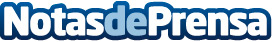 Abengoa desarrollará un nuevo proyecto de desalación en Marruecos Datos de contacto:AbengoaNota de prensa publicada en: https://www.notasdeprensa.es/abengoa-desarrollara-un-nuevo-proyecto-de Categorias: Otras Industrias http://www.notasdeprensa.es